IndexProgram Highlights	1Star Wars: The Clone Wars: Revival	1Watch Out For...	2Wizards Vs Aliens: Grazlax Attacks (Part One)	2The New Adventures Of Peter Pan	3Amendments	4Program Guide	6Sunday, 28 April 2013	6Monday, 29 April 2013	9Tuesday, 30 April 2013	12Wednesday, 1 May 2013	15Thursday, 2 May 2013	19Friday, 3 May 2013	22Saturday, 4 May 2013	25Marketing Contacts	28Program HighlightsSaturday10:00amStar Wars: The Clone Wars: RevivalSaturday, 4 May 2013PRODUCTION DETAILS:Executive Producer and Creator: George Lucas; Supervising Director: Dave Filoni (Avatar: The Last Airbender). ™ & © 2011 Lucasfilm Ltd. All Rights Reserved. Used Under Authorisation.Watch Out For...Monday, 29 April 20135:05pmWizards Vs Aliens: Grazlax Attacks (Part One)Written by Russell T Davies (Doctor Who) and Phil Ford (The Sarah Jane Adventures) Wizards Vs Aliens (12 x 29 minutes) is a fantasy series which pits wizardry against an extra-terrestrial force. Aliens are intent on devouring all the magic on earth and only one 16 year old boy stands in their way.Tom Clarke (Scott Haran) is a seemingly ordinary boy who loves football. He lives with his dad Michael (Michael Higgs) and grandmother Ursula (Annette Badland) in an ordinary house in an ordinary street - but there's something different about Tom. He has an astonishing secret - he's a wizard! When the alien Nekross arrives on Earth hungry for magic, there's big, big trouble in store for all wizardkind.With the help of his friend and science super-brain Benny (Percelle Ascott), Tom must stop them - but will these two unlikely heroes succeed, or will the Nekross devour all the magic on Earth with disastrous results for the whole planet?Episode Three: Grazlax Attacks, Part One - Monday, April 29 at 5.05pmTom's quiet Saturday at Benny's house becomes a thrilling fight for their lives when the vicious alien Grazlax hunts them down.  The two boys must learn to fight together, combining Tom's magic with Benny's science, or the Nekross's savage pet will succeed - and devour them! http://abc.net.au/iview/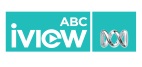 Tuesday, 30 April 20134:05pmThe New Adventures Of Peter PanThe New Adventures of Peter Pan is a 3D stereoscopic fantasy-action-adventure series following the adventures of Peter Pan, his best friend Tinkerbell, Wendy, her brothers John and Michael, and their dog Newfie in Neverland and beyond.This 26 X 22" series is set in the timeless and magical world of Neverland and 21st century London where Peter and his friends take on Peter's longtime foe Captain Hook and his pirates and all other unimaginable evils in a never ending battle to save Neverland.Episode one: Squeaky Clean - Tuesday, April 30 at 4.05pmWhen the Darling kids are caught in a squabble with their mother over the cleanliness of their room, they fly off to Neverland at the first opportunity to escape.The children enter Neverland to find a very unhappy Hook. The pirate ship is in complete disarray and Hook is not a happy camper. He wants everything clean...squeaky clean! Caught in the middle of this storm are Peter and the Darling kids. Thrown in with a bunch of dirty pirates, there may be a whole lot of cleaning to do for Peter and the gang. http://abc.net.au/iview/AmendmentsWednesday April 3Insert Classification:6:30pm 	Wolfblood(G)*Wednesday April 10Insert Classification:7:35am 	Almost Naked Animals(G)Insert Classification:2:05pm 	Almost Naked Animals(G)Insert Classification:6:30pm 	Wolfblood(G)*Thursday April 11Insert Classification:7:35am 	Almost Naked Animals(G)Insert Classification:2:05pm 	Almost Naked Animals(G)Insert Classification:6:30pm 	Wolfblood(G)*Monday April 15Insert Classification:7:25am 	Dukes Of Bröxstônia(G)Insert Classification:1:50pm 	Dukes Of Bröxstônia(G)Tuesday April 16Insert Classification:7:25am 	Dukes Of Bröxstônia(G)Insert Classification:1:50pm 	Dukes Of Bröxstônia(G)Wednesday April 17Insert Classification:7:25am 	Dukes Of Bröxstônia(G)Insert Classification:1:50pm 	Dukes Of Bröxstônia(G)Thursday April 18Insert Classification:7:25am 	Dukes Of Bröxstônia(G)Insert Classification:1:50pm 	Dukes Of Bröxstônia(G)Friday April 19Insert Classification:7:25am 	Dukes Of Bröxstônia(G)Insert Classification:1:50pm 	Dukes Of Bröxstônia(G)Insert Classification:5:05pm 	M.I. High(G*)Saturday April 20Insert Classification:8:40pm 	Voltron: Defender Of The Universe(G*)Monday April 22Insert Classification:5:05pm 	M.I. High(G*)Tuesday April 23Insert Classification:5:05pm 	M.I. High(G)Saturday April 27Insert Classification:8:40pm 	Voltron: Defender Of The Universe(G)Program GuideSunday, 28 April 2013Monday, 29 April 2013Tuesday, 30 April 2013Wednesday, 1 May 2013Thursday, 2 May 2013Friday, 3 May 2013Saturday, 4 May 2013May the force be with you during ABC3's epic Star Wars: The Clone Wars, series 5, marathon where fans will see ALL 20 episodes of the final series back-to-back in one massive two day event - Saturday May 4th and Sunday, May 5th.During series five, the shadow of the dark side falls upon Star Wars: The Clone Wars as this series moves closer to the grim events of Star Wars: Episode III Revenge of the Sith. The big-screen action, unforgettable characters, and rousing adventure of the Star Wars saga continue, as Jedi heroes face a galaxy of foes.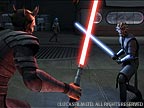 Fans will be enthralled by the explosive action, exotic worlds, intriguing characters and shocking turns as several major players face their destinies as the galaxy plunges into darkness.Episode one: Revival: Saturday, May 4th at 10.00amFueled by vengeance and rage, the newly reunited brothers Savage Opress and Maul spread terror and violence across the galaxy. As the Sith brothers forcibly recruit Hondo Ohnaka and his pirates, Obi-Wan Kenobi and Adi Gallia chase them down, leading to a deadly confrontation.Episode two: A War On Two Fronts: Saturday, May 4th at 10.20amAnakin, Obi-Wan, Ahsoka and Rex travel to Onderon, a world under Separatist control. There, they will train a group of insurgent rebels - including Lux Bonteri - to help take back the capital city of Iziz from the rule of a duplicitous king.6:00amStay Tuned(Repeat,G)6:15amRush TV(CC,Repeat,G,The action and stunts in this program are performed by professionals. Do not try this at home.)6:40amTotal Drama Action(CC,Repeat,G)7:10amStoked(CC,Repeat,G)7:40amThe Dukes Of Bröxstônia(CC,Repeat,G)7:50amJibber Jabber(CC,Repeat,G)8:10amDennis And Gnasher(CC,Repeat,G)8:35amAlmost Naked Animals(CC,Repeat,G)8:45amYou're Skitting Me(CC,Repeat,G)9:10amDani's House(CC,Repeat,G)9:40amSadie J(CC,Repeat,G)10:10amRoy(CC,G)10:40amThe Slammer(CC,Repeat,G)11:10amBindi's Bootcamp(CC,Repeat,G,Do not disturb or try to handle wild animals as they can be dangerous.)11:35amGood Game SP(CC,Repeat)12:00pmMove It Mobstyle(CC,Repeat,G)12:30pmRush TV(CC,G,The action and stunts in this program are performed by professionals. Do not try this at home.)12:55pmDancing Down Under(CC,Repeat,G)1:20pmSumo Mouse(CC,Repeat,G)1:45pmI Got A Rocket(CC,Repeat,G)2:00pmPixel Pinkie(CC,Repeat,G)2:15pmMortified(CC,Repeat,G)2:40pmBlue Water High(CC,Repeat,G)3:10pmDouble Trouble(CC,Repeat,G,Aboriginal and Torres Strait Islander viewers are advised that the following program may contain images and voices of people who have died)3:35pmRound The Twist(CC,Repeat,G)4:00pmJibber Jabber(CC,Repeat,G)4:25pmThe Jungle Book(CC,Repeat,G)4:35pmThe Jungle Book(CC,Repeat,G)4:50pmShaun The Sheep(CC,Repeat,G)5:00pmBindi's Bootcamp(CC,Repeat,G,Do not disturb or try to handle wild animals as they can be dangerous.)5:25pmSteam Punks!(CC,G)5:55pmSurvive This(CC,Repeat,G)6:15pmGrizzly Tales For Gruesome Kids: Big Head(CC,Repeat,G)Picked to be the Shellsuit FC team mascot at the Cup Final, fame goes to Sammy Slitherall's head. The only known cure - a head shrinking practitioner of Chinese medicine!6:30pmHorrible Histories(CC,Repeat,G)An energetic and unconventional take on history's most gruesome, unpleasant yet funniest moments, from the Savage Stone Age right up to World War II, via Rotten Romans and the all-new Incredible Incas and Awesome USA.7:00pmThe Avengers: The Man In The Ant Hill(CC,Repeat,G)Three tales to astonish, featuring Ant-Man and Wasp! When scientist Hank Pym obtains a rare sample of vibranium to study, the villainous Klaw comes to steal it... but he's not ready to enter Ant-Man's world.7:20pmDegrassi: The Next Generation: Breakaway Part 1(CC,PG,This program is rated PG parental guidance is recommended for viewers under 15 years)When Sav decides to run against Holly J for class president, Holly J will go to any length to hold onto her power at Degrassi - including using Anya and Sav's relationship to her political advantage. CAST: Sav Bhandari7:45pmDegrassi: The Next Generation: Breakaway Part 2(CC,PG,This program is rated PG parental guidance is recommended for viewers under 15 years)When Sav decides to run against Holly J for class president, Holly J will go to any length to hold onto her power at Degrassi - including using Anya and Sav's relationship to her political advantage. CAST: Sav Bhandari8:05pmWeekend News On 3(CC)Weekend News On 3.8:15pmThe Killian Curse(CC,Repeat,PG,This program is rated PG parental guidance is recommended for viewers under 15 years)A comedy-horror 'kidult' show that tells the stories of students in Room 21 at Killian High School who must each face an evil curse placed on them by the sinister Charles Killian. CAST: Jacinta Waiwai8:35pmGood Game SP(CC,Repeat)Join passionate gamers Hex, Bajo, Goose and Darren the robot, for the latest and greatest gaming news and events, top gaming tips, reviews and more.9:00pmPrograms Resume At 6am6:00am3 on 3(CC,Repeat,G)6:05amAnimalia(CC,Repeat,G)6:30amGrossology(CC,Repeat,G)7:00amJibber Jabber(CC,Repeat,G)7:20amPocket Protectors(CC,G)7:30amKid Vs Kat(CC,Repeat,G)Final7:45amAlmost Naked Animals(CC,G)Final8:00amChop Socky Chooks(CC,Repeat,G)8:20amOggy And The Cockroaches(CC,Repeat,G)8:30amAnimalia(CC,Repeat,G)9:00amErky Perky(CC,Repeat,G)9:10amTracey McBean(CC,Repeat,G)9:25amI Got A Rocket(CC,Repeat,G)9:50amOld Tom(CC,Repeat,G)10:00amPixel Pinkie(CC,Repeat,G)10:15amLab Rats Challenge(CC,G)10:40amMove It Mobstyle(CC,Repeat,G)11:05amEscape From Scorpion Island(CC,Repeat,G)11:35amWhat Do You Know?(CC,Repeat,G)12:00pmBTN Extra(CC)12:20pmBackyard Science(CC,G)12:35pmRush TV(CC,Repeat,G,The action and stunts in this program are performed by professionals. Do not try this at home.)1:00pmGrossology(CC,Repeat,G)1:25pmJibber Jabber(CC,Repeat,G)1:50pmPocket Protectors(CC,Repeat,G)2:00pmKid Vs Kat(CC,Repeat,G)Final2:15pmAlmost Naked Animals(CC,Repeat,G)Final2:25pmChop Socky Chooks(CC,Repeat,G)2:50pmSally Bollywood(CC,Repeat,G)3:05pmMy Place(CC,Repeat,G)3:30pmNews On 3 Update(CC)3:35pmBlue Water High(CC,Repeat,G)4:00pmPet Superstars(CC)4:05pmGasp!(CC,Repeat,G)Final4:20pmGawayn(CC,Repeat,G)Final4:35pmThe Super Hero Squad Show(CC,Repeat,G)5:05pmWizards Vs Aliens(CC)5:35pmDani's House(CC,Repeat,G)6:05pmStar Wars: The Clone Wars: Carnage Of Krell(CC,Repeat,PG,This program is rated PG parental guidance is recommended for viewers under 15 years)With two of his men facing execution for disobeying orders, Captain Rex confronts his overly aggressive commander, General Krell. Risking charges of mutiny, Rex must make a dark choice as the true face of the enemy emerges.6:30pmDeadly 60: UK(CC,Repeat,G,Do not disturb or try to handle wild animals as they can be dangerous.)Steve Backshall is in the UK to show viewers that they do not have to travel to exotic countries to find deadly creatures.6:55pmGrizzly Tales: Nerves Of Steel(CC,Repeat,G)Humorous tales where naughty children get what they deserve. Rude tongues are trimmed, couch potatoes are baked into crisps, fashion victims are sent to school with no clothes on, and moaning kids are minced into spaghetti!7:10pmKratt Bros: Be The Creature: Expedition Lemur(CC,Repeat,G)The Kratt Brothers travel to Madagascar on the trail of the endangered lemur descendants of the Protolemur.7:55pmNews On 3(CC)News On 3.8:05pmWolverine And The X-Men: Battle Lines(CC,Repeat,G)Rogue finds out that Quicksilver is Magneto's son and that the Brotherhood is working directly for him, plotting to attack the X-Men. Rogue races back to the X-Mansion to warn Logan, but he doesn't trust her.8:25pmChris Humfrey's Wild Life(CC,Repeat,G,Do not disturb or try to handle wild animals as they can be dangerous.)FinalChris has one final mission. To maintain genetic diversity in his captive endangered tiger quoll family, Chris heads off up to Sydney to swap some with another wildlife park.8:55pmThe Adventures Of Figaro Pho: Fear Of Fish(CC,Repeat,G)In fear Figaro causes the fish bowl to shatter, leaving a piranha gasping for breath. Filled with remorse, Figaro turns on the taps in an attempt to save the fish. But in so doing, he fills his house with water!9:00pmPrograms Resume At 6am6:00am3 on 3(CC,Repeat,G)6:05amAnimalia(CC,Repeat,G)6:30amGrossology(CC,Repeat,G)7:00amJibber Jabber(CC,Repeat,G)7:20amPocket Protectors(CC,G)7:30amDetentionaire(CC,Repeat,G)7:55amChop Socky Chooks(CC,Repeat,G)8:20amOggy And The Cockroaches(CC,Repeat,G)8:30amAnimalia(CC,Repeat,G)8:55amErky Perky(CC,Repeat,G)9:10amTracey McBean(CC,Repeat,G)9:25amI Got A Rocket(CC,Repeat,G)9:50amOld Tom(CC,Repeat,G)10:00amPixel Pinkie(CC,Repeat,G)10:15amLab Rats Challenge(CC,G)10:40amMove It Mobstyle(CC,Repeat,G)11:05amEscape From Scorpion Island(CC,Repeat,G)11:35amWhat Do You Know?(CC,Repeat,G)12:00pmBTN Extra(CC)12:20pmBackyard Science(CC,G)12:35pmRush TV(CC,Repeat,G,The action and stunts in this program are performed by professionals. Do not try this at home.)1:00pmGrossology(CC,Repeat,G)1:25pmJibber Jabber(CC,Repeat,G)1:50pmPocket Protectors(CC,Repeat,G)2:00pmDetentionaire(CC,Repeat,G)2:25pmChop Socky Chooks(CC,Repeat,G)2:50pmSally Bollywood(CC,Repeat,G)3:05pmMy Place(CC,Repeat,G)3:30pmNews On 3 Update(CC)3:35pmBlue Water High(CC,Repeat,G)4:00pmPet Superstars(CC)4:05pmThe New Adventures Of Peter Pan(CC)4:30pmShaun The Sheep(Repeat,G)4:35pmThe Super Hero Squad Show(CC,Repeat,G)5:05pmWizards Vs Aliens(CC)5:35pmDani's House(CC,Repeat,G)6:05pmStar Wars: The Clone Wars: Kidnapped(CC,Repeat,G)Zygerrian slavers are behind the sudden disappearance of an entire colony on the planet Kiros. As Anakin and Ahsoka rush to defuse a series of bombs planted by the slavers, Obi-Wan must fight with their imposing leader.6:30pmDeadly 60: UK 2(CC,Repeat,G,Do not disturb or try to handle wild animals as they can be dangerous.)Steve Backshall continues to scour the UK for some fearsome predators to add to his list and has a hair-raising experience with the fastest animal that has ever lived.6:55pmGrizzly Tales: The Worm(CC,Repeat,G)Humorous tales where naughty children get what they deserve. Rude tongues are trimmed, couch potatoes are baked into crisps, fashion victims are sent to school with no clothes on, and moaning kids are minced into spaghetti!7:10pmThe Killian Curse(CC,Repeat,PG,This program is rated PG parental guidance is recommended for viewers under 15 years)A comedy-horror 'kidult' show that tells the stories of students in Room 21 at Killian High School who must each face an evil curse placed on them by the sinister Charles Killian. CAST: Jacinta Waiwai7:30pmThe Killian Curse(CC,Repeat,PG,This program is rated PG parental guidance is recommended for viewers under 15 years)A comedy-horror 'kidult' show that tells the stories of students in Room 21 at Killian High School who must each face an evil curse placed on them by the sinister Charles Killian. CAST: Jacinta Waiwai7:55pmNews On 3(CC)News On 3.8:05pmIron Man: Armored Adventures: Hide And Seek(CC,Repeat,G)Tony and Gene find the third Makluan Ring, but this time Tony plays it smart. Without awakening the ring's guardian, Tony takes the ring back to the city for study.8:25pmMy Great Big Adventure: Identity(CC,Repeat,G)During this episode, we tackle cultural identity, sexual identity, cliques, and belonging, to help kids look for the clues that might lead them to discover who they are, and who they really want to be.8:50pmThe Adventures Of Figaro Pho: Fear Of Baldness(CC,Repeat,G)A panicked Figaro uses a machine to grow himself some new luscious locks, but the hair begins to grow out of control and becomes a nuisance. Figaro decides that the hair has to go. However the hair has other plans...9:00pmPrograms Resume At 6am6:00am3 on 3(CC,Repeat,G)6:05amAnimalia(CC,Repeat,G)6:30amGrossology(CC,Repeat,G)7:00amJibber Jabber(CC,Repeat,G)Final7:20amPocket Protectors(CC,G)7:30amDetentionaire(CC,Repeat,G)7:55amChop Socky Chooks(CC,Repeat,G)8:20amOggy And The Cockroaches(CC,Repeat,G)8:30amAnimalia(CC,Repeat,G)8:55amErky Perky(CC,Repeat,G)9:10amTracey McBean(CC,Repeat,G)9:25amI Got A Rocket(CC,Repeat,G)9:50amOld Tom(CC,Repeat,G)10:00amPixel Pinkie(CC,Repeat,G)10:15amLab Rats Challenge(CC,G)10:40amMove It Mobstyle(CC,Repeat,PG,This program is rated PG parental guidance is recommended for viewers under 15 years)11:05amEscape From Scorpion Island(CC,Repeat,G)11:35amWhat Do You Know?(CC,Repeat,G)12:00pmBTN Extra(CC)12:20pmBackyard Science(CC,G)12:35pmRush TV(CC,Repeat,G,The action and stunts in this program are performed by professionals. Do not try this at home.)1:00pmGrossology(CC,Repeat,G)1:25pmJibber Jabber(CC,Repeat,G)Final1:50pmPocket Protectors(CC,Repeat,G)2:00pmDetentionaire(CC,Repeat,G)2:25pmChop Socky Chooks(CC,Repeat,G)2:50pmSally Bollywood(CC,Repeat,G)3:05pmMy Place(CC,Repeat,G)3:30pmNews On 3 Update(CC)3:35pmBlue Water High(CC,Repeat,G)4:00pmPet Superstars(CC)4:05pmThe New Adventures Of Peter Pan(CC)4:30pmShaun The Sheep(Repeat,G)4:35pmThe Super Hero Squad Show(CC,Repeat,G)5:05pmWizards Vs Aliens(CC)5:35pmDani's House(CC,Repeat,G)6:05pmStar Wars: The Clone Wars: Slave Of The Republic(CC,Repeat,PG,This program is rated PG parental guidance is recommended for viewers under 15 years)Anakin, Obi-Wan and Ahsoka go undercover to infiltrate the slavers on Zygerria. Anakin struggles with his emotions as a wily Zygerrian Queen forces him to take questionable actions in order to carry out his mission.6:30pmDeadly 60: Alaska(CC,Repeat,G,Do not disturb or try to handle wild animals as they can be dangerous.)The snowy North is home to the largest land predator in the world. A grizzly bear shows Steve Backshall why it's on the Deadly list. Steve then drags the crew rafting down an icy river to find hundreds of eagles.6:55pmGrizzly Tales: Lazybones(CC,Repeat,G)Humorous tales where naughty children get what they deserve. Rude tongues are trimmed, couch potatoes are baked into crisps, fashion victims are sent to school with no clothes on, and moaning kids are minced into spaghetti!7:10pmYou're Skitting Me(CC,Repeat,G)The Scary Girl Guides start a guaranteed money spinner, which is almost legal; Tatiana gets caught in a storm and is sure she is going to drown; the tomatoes fight over Aussie Rules and inappropriate Joe gets asked out.7:35pmMAL.COM: Recipe For Life(CC,Repeat,G)Jake cons Chas into believing he can transform him into the coolest guy on the planet, and it works!7:50pmKaeloo: Let's Play Grown Ups(CC,Repeat,G)Worn out by Stumpy and Quack-Quack's stupid pranks, Kaeloo wishes they'd grow up a bit! In the hope of knocking a little sense into them, she invents the 'Growing Chamber'. 7:55pmNews On 3(CC)News On 3.8:05pmThe Avengers: Gamma World Part 2(CC,Repeat,G)The Leader's master plan has been unleashed, and half of North America has been turned into Gamma Monsters, including the Avengers! In 24 hours, the entire world will be under the Leader's control. Hawkeye is our only hope.8:25pmThe ABC3 Tennis Smackdown!(CC,Repeat,G)In 2012 Kayne invited you to join in the Australia Day celebration at his aunty's place for a BBQ, a little game of backyard tennis and one big serving of mischief! What could possibly go wrong?8:45pmAlmost Naked Animals: Who's Howie?(CC,Repeat,G)This animated comedy series features Howie and his misfit gang of shaved, underwear-clad animals who work at the beachfront hotel Banana Cabana, where there are no parents, no rules and no clothes... well almost!9:00pmPrograms Resume At 6am6:00am3 on 3(CC,Repeat,G)6:05amAnimalia(CC,Repeat,G)6:30amGrossology(CC,Repeat,G)6:55amDex Hamilton: Alien Entomologist(CC,Repeat,G)7:20amPocket Protectors(CC,G)7:30amDetentionaire(CC,Repeat,G)7:55amChop Socky Chooks(CC,Repeat,G)Final8:20amOggy And The Cockroaches(CC,Repeat,G)8:30amAnimalia(CC,Repeat,G)8:55amErky Perky(CC,Repeat,G)9:10amTracey McBean(CC,Repeat,G)9:25amI Got A Rocket(CC,Repeat,G)9:50amOld Tom(CC,Repeat,G)10:00amPixel Pinkie(CC,Repeat,G)10:15amLab Rats Challenge(CC,G)10:40amMove It Mobstyle(CC,Repeat,G)11:05amEscape From Scorpion Island(CC,Repeat,G)11:35amWhat Do You Know?(CC,Repeat,G)12:00pmBTN Extra(CC)12:20pmBackyard Science(CC,G)12:35pmRush TV(CC,Repeat,G,The action and stunts in this program are performed by professionals. Do not try this at home.)1:00pmGrossology(CC,Repeat,G)1:25pmDex Hamilton: Alien Entomologist(CC,Repeat,G)1:50pmPocket Protectors(CC,Repeat,G)2:00pmDetentionaire(CC,Repeat,G)2:25pmChop Socky Chooks(CC,Repeat,G)Final2:50pmSally Bollywood(CC,Repeat,G)3:05pmMy Place(CC,Repeat,G)Final3:30pmNews On 3 Update(CC)3:35pmBlue Water High(CC,Repeat,G)4:00pmPet Superstars(CC)4:05pmThe New Adventures Of Peter Pan(CC)4:30pmShaun The Sheep(Repeat,G)4:35pmThe Super Hero Squad Show(CC,Repeat,G)5:05pmWizards Vs Aliens(CC,G)5:35pmDani's House(CC,Repeat,G)6:05pmStar Wars: The Clone Wars: Escape From Kadaro(CC,Repeat,PG,This program is rated PG parental guidance is recommended for viewers under 15 years)Anakin tries to convince the Zygerrian Queen that she too is a slave and pawn in an evil Separatist plot. Meanwhile, Obi-Wan toils in the slave camps of Kadavo, a grim situation that grows increasingly bleak.6:30pmDeadly 60: Arizona(CC,Repeat,G,Do not disturb or try to handle wild animals as they can be dangerous.)Steve Backshall becomes prey for a whole team of lethal aerial predators and for the first time in his life comes face to face with a real-life dragon.6:55pmGrizzly Tales: Frank Einstein's Monster(CC,Repeat,G)Humorous tales where naughty children get what they deserve. Rude tongues are trimmed, couch potatoes are baked into crisps, fashion victims are sent to school with no clothes on, and moaning kids are minced into spaghetti!7:10pmTower Prep: Trust(CC,Repeat,G)Ian, Gabe, Suki and CJ are making their final plans for escape the following night. However, Ian becomes suspicious when Cal suddenly returns and CJ seems hesitant and he calls off the escape plans. CAST: Elise Gatien.7:55pmNews On 3(CC)News On 3.8:05pmStar Wars: The Clone Wars: The Gungan General(CC,Repeat,PG,This program is rated PG parental guidance is recommended for viewers under 15 years)While negotiating Count Dooku's ransom, Anakin and Obi-Wan are taken prisoner. The Jedi and Sith form an unlikely alliance in a bid to escape, with Jar Jar Binks as their only hope.8:25pmThe Beach Soccer Smackdown!(CC,Repeat,G)It's smackdown time again for the ABC3 presenters! This year it's beach soccer and its boys vs girls! As usual nothing goes to plan, but will Bajo trigger another ridiculously massive explosion?8:45pmAlmost Naked Animals: Family Business(CC,Repeat,PG,This program is rated PG parental guidance is recommended for viewers under 15 years)This animated comedy series features Howie and his misfit gang of shaved, underwear-clad animals who work at the beachfront hotel Banana Cabana, where there are no parents, no rules and no clothes... well almost!9:00pmPrograms Resume At 6am6:00am3 on 3(CC,Repeat,G)6:05amAnimalia(CC,Repeat,G)6:30amGrossology(CC,Repeat,G)6:55amDex Hamilton: Alien Entomologist(CC,Repeat,G)7:20amPocket Protectors(CC,G)7:30amDetentionaire(CC,Repeat,G)7:55amLeague of Super Evil(CC,Repeat,G)8:20amOggy And The Cockroaches(CC,Repeat,G)8:30amAnimalia(CC,Repeat,G)8:55amErky Perky(CC,Repeat,G)Final9:10amTracey McBean(CC,Repeat,G)9:25amI Got A Rocket(CC,Repeat,G)9:50amOld Tom(CC,Repeat,G)10:00amPixel Pinkie(CC,Repeat,G)10:15amLab Rats Challenge(CC,G)10:40amMove It Mobstyle(CC,Repeat,G)11:05amEscape From Scorpion Island(CC,Repeat,G)11:35amWhat Do You Know?(CC,Repeat,G)12:00pmBTN Extra(CC)12:20pmBackyard Science(CC,G)12:35pmRush TV(CC,Repeat,G,The action and stunts in this program are performed by professionals. Do not try this at home.)1:00pmGrossology(CC,Repeat,G)1:25pmDex Hamilton: Alien Entomologist(CC,Repeat,G)1:50pmPocket Protectors(CC,Repeat,G)2:00pmDetentionaire(CC,Repeat,G)2:25pmLeague of Super Evil(CC,Repeat,G)2:50pmSally Bollywood(CC,Repeat,G)3:05pmThe Genie From Down Under(CC,Repeat,G)3:30pmNews On 3 Update(CC)3:35pmBlue Water High(CC,Repeat,G)4:00pmPet Superstars(CC)Final4:05pmThe New Adventures Of Peter Pan(CC)4:30pmShaun The Sheep(Repeat,G)4:35pmThe Super Hero Squad Show(CC,Repeat,G)5:05pmWizards Vs Aliens(CC)5:35pmDani's House(CC,Repeat,G)6:05pmStar Wars: The Clone Wars: A Friend In Need(CC,Repeat,PG,This program is rated PG parental guidance is recommended for viewers under 15 years)A peace conference between Separatists and Republic delegates is interrupted by Lux Bonteri, the son of a late Separatist Senator, who involves Ahsoka in his dangerous search to find justice for his mother's death.6:30pmDeadly 60: Aligator Gar/ Cottonmouth/ Snapping Turtle(CC,Repeat,G,Do not disturb or try to handle wild animals as they can be dangerous.)In the steamy heat of America's Deep South, Steve Backshall continues his hunt for the 60 most deadly creatures.6:55pmGrizzly Tales: Nails In Her Coffin(CC,Repeat,G)Humorous tales where naughty children get what they deserve. Rude tongues are trimmed, couch potatoes are baked into crisps, fashion victims are sent to school with no clothes on, and moaning kids are minced into spaghetti!7:10pmLife With Boys: Disarmed With Boys(CC,Repeat,G)Tess has to wrestle against last year's City Champion, Bobby Parelli, and accidentally lets their impromptu pre-match competition go a little too far. CAST: Nathan McLeod.7:30pmPrank Patrol: Shark Shinanigans(CC,Repeat,G)Prankster Darcy takes her best friend Ashley for a special tour of a marine park. In the large shark aquarium Ashley wrongly signs for a delivery of a Kraken and accidentally bumps a fake water temperature regulator...7:55pmNews On 3(CC)News On 3.8:05pmGood Game SP(CC,Repeat)Join passionate gamers Hex, Bajo, Goose and Darren the robot, for the latest and greatest gaming news and events, top gaming tips, reviews and more.8:30pmBushwhacked!: Arafura File Snake(CC,Repeat,G,Do not disturb or try to handle wild animals as they can be dangerous.,Aboriginal and Torres Strait Islander viewers are advised that the following program may contain images and voices of people who have died)FinalBrandon and Kayne are headed to Arnhem Land, Kakadu, for Kayne's final mission - he must catch, cook and eat an Arafura File Snake, a delicacy in the area. But getting to Arnhem Land is a mission in itself.9:00pmPrograms Resume At 6am6:00amFlipper And Lopaka(CC,Repeat,G)6:25amErky Perky(CC,Repeat,G)6:35amErky Perky(CC,Repeat,G)6:50amIron Man: Armored Adventures(CC,Repeat,G)7:10amThe Super Hero Squad Show(CC,Repeat,G)7:40amStoked(CC,Repeat,G)8:10amThe Dukes Of Bröxstônia(CC,Repeat,G)8:20amJibber Jabber(CC,Repeat,G)8:40amDetentionaire(CC,Repeat,G)9:05amGood Game SP(CC)9:30amMAL.COM(CC,Repeat,G)9:45amBig Babies(CC,Repeat,G)10:00amStar Wars: The Clone Wars(CC,PG,This program is rated PG parental guidance is recommended for viewers under 15 years)10:20amStar Wars: The Clone Wars(CC,PG,This program is rated PG parental guidance is recommended for viewers under 15 years)10:45amStar Wars: The Clone Wars(CC,PG,This program is rated PG parental guidance is recommended for viewers under 15 years)11:05amStar Wars: The Clone Wars(CC,PG,This program is rated PG parental guidance is recommended for viewers under 15 years)11:30amStar Wars: The Clone Wars(CC,PG,This program is rated PG parental guidance is recommended for viewers under 15 years)11:50amStar Wars: The Clone Wars(CC,G)12:15pmStar Wars: The Clone Wars(CC,PG,This program is rated PG parental guidance is recommended for viewers under 15 years)12:40pmStar Wars: The Clone Wars(CC,PG,This program is rated PG parental guidance is recommended for viewers under 15 years)1:00pmStar Wars: The Clone Wars(CC,PG,This program is rated PG parental guidance is recommended for viewers under 15 years)1:25pmStar Wars: The Clone Wars(CC,G)1:50pmKaeloo(CC,Repeat,G)1:55pmCJ The DJ(CC,Repeat,G)2:10pmGasp!(CC,Repeat,G)2:20pmErky Perky(CC,Repeat,G)2:35pmChuck Finn(CC,Repeat,G)3:00pmThe Genie From Down Under(CC,Repeat,G)3:35pmStoked(CC,Repeat,G)4:05pmThe Dukes Of Bröxstônia(CC,Repeat,G)4:15pmJibber Jabber(CC,Repeat,G)4:35pmSteam Punks!(CC,Repeat,G)5:00pmYoung Dracula(CC,Repeat,G)5:30pmStar Wars: The Clone Wars(CC,Repeat,PG,This program is rated PG parental guidance is recommended for viewers under 15 years)5:55pmDeadly 60: Sri Lanka 1(CC,Repeat,G,Do not disturb or try to handle wild animals as they can be dangerous.)Steve heads to Sri Lanka where he attempts to free dive with the largest animal ever known to have lived, the Blue Whale, and back on dry land he goes in search of another giant, the Asian Elephant.6:25pmPrank Patrol: Ghost(CC,Repeat,G)Remi tricks her friend Bridie into believing they are about to collect a book from a haunted library. Will Bridie get scared when strange things start happening?6:50pmThe Legend Of Dick And Dom: Nan Trap(CC,Repeat,G)The quest for the next ingredient leads our gang to Nan's house, but will she ever let them leave?7:20pmGood Game SP(CC,Repeat)Join passionate gamers Hex, Bajo, Goose and Darren the robot, for the latest and greatest gaming news and events, top gaming tips, reviews and more.7:45pmWeekend News On 3(CC)Weekend News On 3.7:50pmVampire Knight: Moonlight Festivities(CC,Repeat,PG,This program is rated PG parental guidance is recommended for viewers under 15 years)A new ethics teacher, Toga Yagari, arrives at Cross Academy. His looks, which are atypical for a teacher, are all the buzz among the Day Class students and even Zero seems to have lost his usual composure.8:15pmFruits Basket: A New School Term Starts!(Repeat,PG,This program is rated PG parental guidance is recommended for viewers under 15 years)When Tohru Honda stumbles upon the Sohma's family secret, life at the Sohma house changes forever. Conflict erupts as Zodiac rivals clash. Tohru must promise the secret will remain her own, or face the consequences!8:40pmVoltron: Defender of the Universe: Coconuts(CC)Dorma tries to convince Hazar to join a resistance movement to overthrow his superiors. However, Hazar returns to Drule to face imprisonment instead, hoping to eventually convince the council he's right.9:00pmPrograms Resume At 6am